პროექტი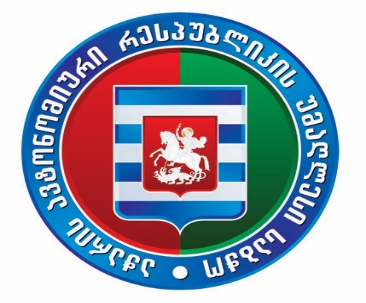 აჭარის ავტონომიური რესპუბლიკის უმაღლესი საბჭოს საკონსტიტუციო, იურიდიულ და საპროცედურო საკითხთა კომიტეტის სხდომა10 ივნისი, 2021 წელი					                                      12:00 სთ.ბიუროს სხდომათა ოთახიდღის წესრიგი	1. აჭარის ავტონომიური რესპუბლიკის მთავრობის თავმჯდომარის მიერ აჭარის ავტონომიური რესპუბლიკის უმაღლესი საარჩევნო კომისიის თავმჯდომარის უფლებამოსილების ვადის გასვლის გამო აჭარის ავტონომიური რესპუბლიკის უმაღლესი საარჩევნო კომისიის თავმჯდომარის თანამდებობაზე ასარჩევად წარმოდგენილი პარმენ ჯალაღონიას კანდიდატურის კანონმდებლობასთან შესაბამისობის დადგენა და მისი  კომიტეტის სხდომაზე მოსმენა (№09-02-15/133, 02.06.2021).	2. აჭარის ავტონომიური რესპუბლიკის მთავრობის თავმჯდომარის მიერ აჭარის ავტონომიური რესპუბლიკის უმაღლესი საარჩევნო კომისიის წევრის სოფიო კახაძის უფლებამოსილების ვადის გასვლის გამო აჭარის ავტონომიური რესპუბლიკის უმაღლესი საარჩევნო კომისიის წევრის თანამდებობაზე ასარჩევად წარმოდგენილი ირაკლი გვარამიას და რამაზ ფირცხალაიშვილის კანდიდატურების კანონმდებლობასთან შესაბამისობის დადგენა და მათი კომიტეტის სხდომაზე მოსმენა (№09-02-15/133, 02.06.2021).	3. აჭარის ავტონომიური რესპუბლიკის უმაღლესი საბჭოს დადგენილების პროექტი - „საქართველოს კონსტიტუციის 45-ე მუხლის შესაბამისად, საკანონმდებლო ინიციატივის წესით  საქართველოს კანონის პროექტების „მაჭახლის დაცული ლანდშაფტის შექმნისა და მართვის შესახებ“ და „საქართველოს ადმინისტრაციულ სამართალდარღვევათა კოდექსში ცვლილების შეტანის შესახებ“ საქართველოს პარლამენტში წარდგენის თაობაზე“.ინიციატორი: უმაღლესი საბჭოს წევრები - დავით გაბაიძე, ვლადიმერ მგალობლიშვილი, მარინე გვიანიძე, ფრიდონ ფუტკარაძე	მომხსენებელი: საკონსტიტუციო, იურიდიულ და საპროცედურო საკითხთა კომიტეტის თავმჯდომარე – ვლადიმერ მგალობლიშვილი4. აჭარის ავტონომიური რესპუბლიკის უმაღლესი საბჭოს დადგენილების პროექტი - „საქართველოს კონსტიტუციის 45-ე მუხლის შესაბამისად, საკანონმდებლო ინიციატივის წესით  საქართველოს კანონის პროექტის „მაუწყებლობის შესახებ“ საქართველოს კანონში ცვლილების შეტანის თაობაზე  საქართველოს პარლამენტში წარდგენის შესახებ“.ინიციატორი: უმაღლესი საბჭოს წევრები - დავით გაბაიძე, ვლადიმერ მგალობლიშვილი	მომხსენებელი: საკონსტიტუციო, იურიდიულ და საპროცედურო საკითხთა კომიტეტის თავმჯდომარე – ვლადიმერ მგალობლიშვილი5. უმაღლესი საბჭოს რეგლამენტის 82-ე მუხლის მე-4 პუნქტით გათვალისწინებული კენჭისყრის ადგილის, ბიულეტენის ფორმისა და მისი შევსების წესის დადგენა.	მომხსენებელი: საკონსტიტუციო, იურიდიულ და საპროცედურო საკითხთა კომიტეტის თავმჯდომარე – ვლადიმერ მგალობლიშვილი	6. აჭარის ავტონომიური რესპუბლიკის უმაღლესი საბჭოს საკონსტიტუციო, იურიდიულ და საპროცედურო საკითხთა კომიტეტის თავმჯდომარის მოადგილის არჩევა. 